GÜLŞEHİR ŞEHİT ÖMER HALİSDEMİR MESLEKİ VE TEKNİK ANADOLU LİSESİ MÜDÜRLÜĞÜNE………………………………………………… Meslek Dalında ……Okuyorum – Kalfalık / Ustalık …… Belgesi sahibiyim. Milli Eğitim Bakanlığı Mesleki ve Teknik Eğitim Genel Müdürlüğünün 14.08.2020 tarih ve E.10683970 sayılı yazıları gereği “Mesleki Eğitim Merkezi Diploma Telafi Programına” katılmak istiyorum.Gereğini arz ederim.Tarih	: …… / …… / 20……İmza	: …………………………………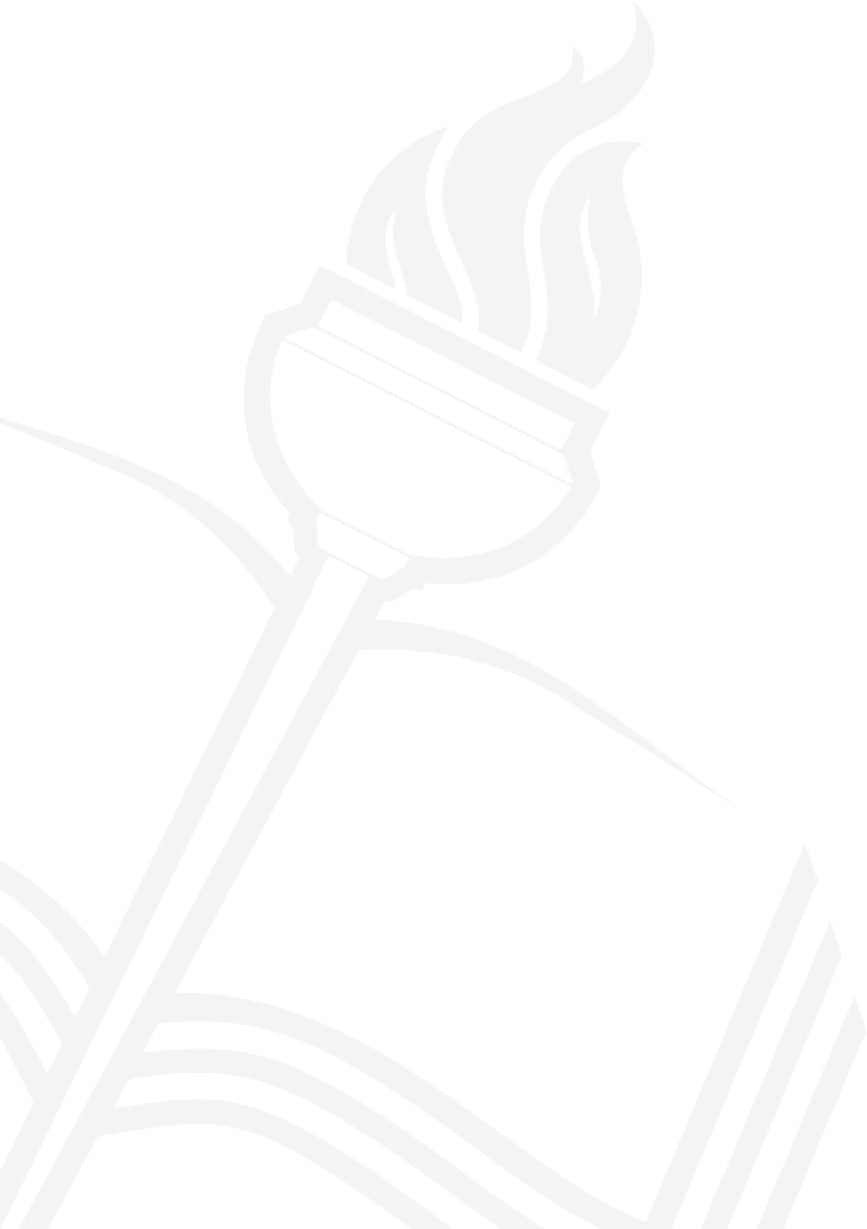 Ekler:Kalfalık veya Ustalık Belgesinin (Aslı ve Fotokopisi) ……………………………………..Öğrenim Durumu Belgesi (Aslı ve Fotokopisi) …………………………………………….3-	Nüfus Cüzdanı Fotokopisi ……………………………………………………………………4-	1 Adet Biyometrik Fotoğraf …………………………………………………………………..GEREKLİ AÇIKLAMALARDaha önceki yıllarda mesleki eğitim merkezlerinden kalfalık ve ustalık belgesi almış olanlar ile halen mesleki eğitim merkezlerinde öğrenim gören ve diploma programına dahil olmayan öğrencilerin de diploma sahibi olabilmeleri amacıyla, 3308 sayılı Mesleki Eğitim Kanunu ve Millî Eğitim Bakanlığı Ortaöğretim Kurumları Yönetmeliği hükümleri doğrultusunda;En az ortaokul veya imam-hatip ortaokulu mezunu olup kalfalık veya ustalık belgesi sahibi olanlar ile halen mesleki eğitim merkezlerinde öğrenim gören ve diploma programına dahil olmayan öğrencilerin diploma alabilmeleri için "Mesleki Eğitim Merkezleri Haftalık Ders Çizelgesi ve Diploma Programı"ında yer alan derslerin tamamından başarılı olmaları esastır.Talim Terbiye Kurulu Başkanlığının 19.07.2019 tarih ve 18 sayılı Kararı ile yürürlüğe giren "Mesleki Eğitim Merkezleri Haftalık Ders Çizelgesi ve Diploma Programı"ndan önceki çerçeve öğretim programlarına göre ustalık belgesi almış olanlar, Talim Terbiye Kurulu Başkanlığının 19.07.2019 tarih ve 18 sayılı Kararı ile yürürlüğe giren "Mesleki Eğitim Merkezleri Haftalık Ders Çizelgesi ve Diploma Programı"nda belirtilen fark dersleri alacaklardır.Talim Terbiye Kurulu Başkanlığının 19.07.2019 tarih ve 18 sayılı Kararı ile yürürlüğe giren "Mesleki Eğitim Merkezleri Haftalık Ders Çizelgesi ve Diploma Programı" çerçeve öğretim programından önceki çerçeve öğretim programlarına göre kalfalık belgesi almış olanlar, mesleki eğitim merkezi diploma programının 12 inci sınıfına kayıt olacaklar ve bununla birlikte Talim Terbiye Kurulu Başkanlığının 19.07.2019 tarih ve 18 sayılı Kararı ile yürürlüğe giren "Mesleki Eğitim Merkezleri Haftalık Ders Çizelgesi ve Diploma Programı"ndaki 9, 10 ve 11 inci sınıf diploma fark derslerini alacaklardır.Halen mesleki eğitim merkezlerinde öğrenim gören ve diploma programına dahil olmayan öğrenciler, Talim Terbiye Kurulu Başkanlığının 19.07.2019 tarih ve 18 sayılı Kararı ile yürürlüğe konulan "Mesleki Eğitim Merkezleri Haftalık Ders Çizelgesi ve Diploma Programı"ndaki diploma fark derslerini alacaklardır.İlgi (d) Yönergenin 08.04.2019 tarihli değişikliğine göre ortak dersler ile seçmeli dersten sınava girmeden ustalık belgesi almış olanlar, Talim Terbiye Kurulu Başkanlığının 19.07.2019 tarih ve 18 sayılı Kararı ile yürürlüğe giren "Mesleki Eğitim Merkezleri Haftalık Ders Çizelgesi ve Diploma Programı"ndaki seçmeli ders, temel dersler ve diploma fark derslerini alacaklardır.İlgi (d) Yönergenin 08.04.2019 tarihli değişikliğine göre ortak dersler ile seçmeli dersten sınava girmeden kalfalık belgesi almış olanlar, mesleki eğitim merkezi diploma programının 12 inci sınıfına kayıt olacaklar ve bununla birlikte Talim Terbiye Kurulu Başkanlığının 19.07.2019 tarih ve 18 sayılı Kararıile yürürlüğe giren "Mesleki Eğitim Merkezleri Haftalık Ders Çizelgesi ve Diploma Programı"ndaki 9, 10ve 11 inci sınıf seçmeli ders, temel dersler ve diploma fark derslerini alacaklardır.İlgi (b) Kanun kapsamında doğrudan ustalık belgesi almış olanlar, Talim Terbiye Kurulu Başkanlığının 19.07.2019 tarih ve 18 sayılı Kararı ile yürürlüğe giren "Mesleki Eğitim Merkezleri Haftalık Ders Çizelgesi ve Diploma Programı"ndaki seçmeli ders, temel dersler ve diploma fark derslerini alacaklardır.İlgi (b) Kanun kapsamında doğrudan kalfalık belgesi almış olanlar mesleki eğitim merkezi diploma programının 12 nci sınıfına kayıt olacaklar ve bununla birlikte Talim Terbiye Kurulu Başkanlığının 19.07.2019 tarih ve 18 sayılı Kararı ile yürürlüğe giren "Mesleki Eğitim Merkezleri Haftalık Ders Çizelgesi ve Diploma Programı"ndaki 9, 10 ve 11 inci sınıf seçmeli ders, temel dersler ve diploma fark derslerini alacaklardır.Lise mezunu olup aynı zamanda ustalık belgesine sahip olanlara ustalık belgesinde yazılı olan alan ve daldan 06.08.2020 tarihli ve 90757378-20- E.10228754 sayılı Makam Onayı ile uygun bulunan diploma doğrudan düzenlenecektir."Mesleki Eğitim Merkezleri Haftalık Ders Çizelgesi ve Diploma Programı"nda yer alan dersleri ortaöğretim kurumlarından alarak başarılı olduğunu belgelendirenler söz konusu derslerden muaf olacaktır.Telafi eğitimi uygulamasında, her bir dersten Millî Eğitim Bakanlığı Ortaöğretim Kurumları Yönetmeliğinin 26 ncı maddesinin birinci fıkrası doğrultusunda sınıf oluşturulacaktır. Öğrenci sayısının birinci fıkrada belirtilen sayıdan az olması hâlinde bu öğrenciler, mesleki eğitim merkezi diploma programına devam eden öğrenciler ile birlikte eğitim alabileceklerdir.Telafi eğitimi uygulamasında, her bir dersin toplam ders saatinin 1/6'sın dan fazla devam etmeyen öğrenciler o dersten başarısız sayılacaklardır.Telafi eğitimleri ders yılı başında başlatılacak olup öğrenci kayıt işlemleri de bu tarihe kadar tamamlanacaktır. Ancak bu tarihten sonra yapılan kayıtlar devamsızlık süresinden değerlendirilecektir.Sadece telafi eğitimine kayıt olan öğrenciler için sigorta ve devlet katkısı işlemleri yapılmayacaktır.Telafi eğitimi bir eğitim öğretim yılından (36 hafta) az olmamak üzere planlanacak olup her bir dersten başarılı olanlara ilgili eğitim öğretim yılı çalışma takviminde belirtilen tarihlerde, 06.08.2020 tarihli ve 90757378-20-E.10228754 sayılı Makam Onayı ile uygun bulunan diploma düzenlenecektir.Telafi eğitimine katılacak öğrencilerin kayıtları ve diğer iş ve işlemleri e-Mesem sisteminde açılacak olan modül üzerinden yapılacaktır.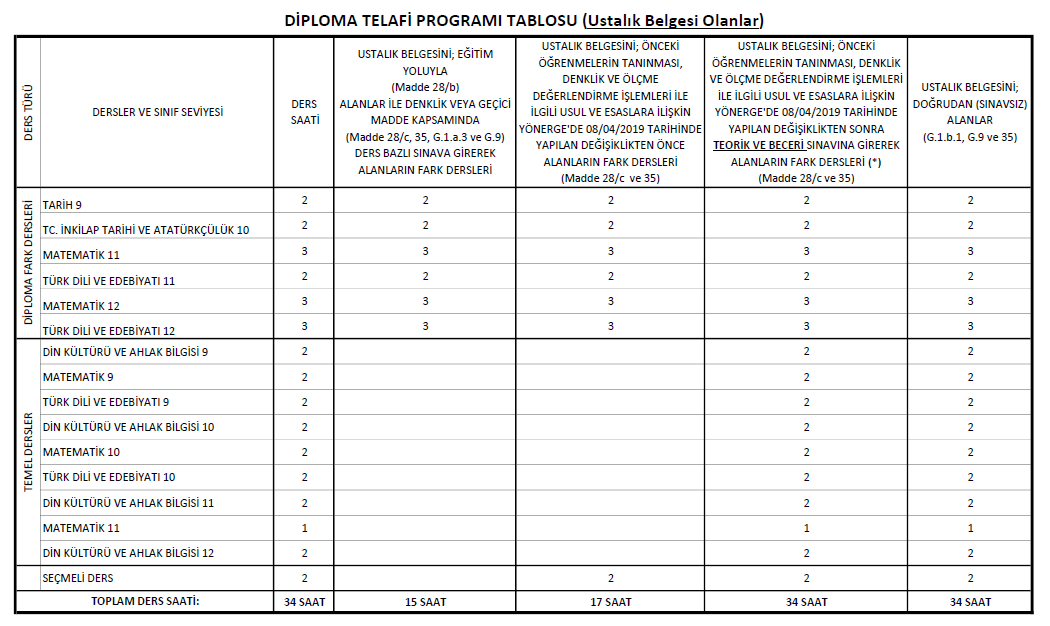 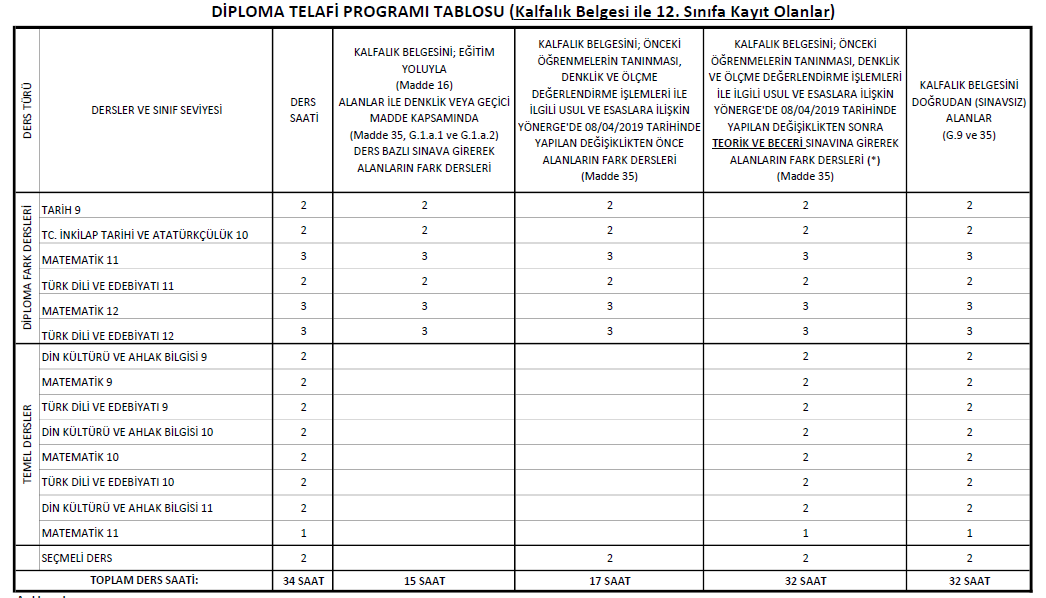 T.C Kimlik NumarasıT.C Kimlik NumarasıT.C Kimlik NumarasıT.C Kimlik NumarasıT.C Kimlik NumarasıT.C Kimlik NumarasıT.C Kimlik NumarasıT.C Kimlik NumarasıT.C Kimlik NumarasıT.C Kimlik NumarasıT.C Kimlik NumarasıT.C Kimlik NumarasıAdı ve SoyadıAdı ve SoyadıAdı ve SoyadıAdı ve SoyadıAdı ve SoyadıAdı ve SoyadıAdı ve SoyadıAdı ve SoyadıAdı ve SoyadıAdı ve SoyadıAdı ve SoyadıAdı ve Soyadı……………………………………………………………………Meslek AlanıMeslek AlanıMeslek AlanıMeslek AlanıMeslek AlanıMeslek AlanıMeslek AlanıMeslek AlanıMeslek AlanıMeslek AlanıMeslek AlanıMeslek Alanı……………………………………………………………………Meslek DalıMeslek DalıMeslek DalıMeslek DalıMeslek DalıMeslek DalıMeslek DalıMeslek DalıMeslek DalıMeslek DalıMeslek DalıMeslek Dalı……………………………………………………………………Belge Türü (Kalfalık/Ustalık)Belge Türü (Kalfalık/Ustalık)Belge Türü (Kalfalık/Ustalık)Belge Türü (Kalfalık/Ustalık)Belge Türü (Kalfalık/Ustalık)Belge Türü (Kalfalık/Ustalık)Belge Türü (Kalfalık/Ustalık)Belge Türü (Kalfalık/Ustalık)Belge Türü (Kalfalık/Ustalık)Belge Türü (Kalfalık/Ustalık)Belge Türü (Kalfalık/Ustalık)Belge Türü (Kalfalık/Ustalık)KALFALIK	USTALIKÖğrenim DurumuÖğrenim DurumuÖğrenim DurumuÖğrenim DurumuÖğrenim DurumuÖğrenim DurumuÖğrenim DurumuÖğrenim DurumuÖğrenim DurumuÖğrenim DurumuÖğrenim DurumuÖğrenim DurumuOKUYOR	MEZUNBelge Numarası (Mezunlar İçin)Belge Numarası (Mezunlar İçin)Belge Numarası (Mezunlar İçin)Belge Numarası (Mezunlar İçin)Belge Numarası (Mezunlar İçin)Belge Numarası (Mezunlar İçin)Belge Numarası (Mezunlar İçin)Belge Numarası (Mezunlar İçin)Belge Numarası (Mezunlar İçin)Belge Numarası (Mezunlar İçin)Belge Numarası (Mezunlar İçin)Belge Numarası (Mezunlar İçin)……………………………………………………………………Belge Tarihi (Mezunlar İçin)Belge Tarihi (Mezunlar İçin)Belge Tarihi (Mezunlar İçin)Belge Tarihi (Mezunlar İçin)Belge Tarihi (Mezunlar İçin)Belge Tarihi (Mezunlar İçin)Belge Tarihi (Mezunlar İçin)Belge Tarihi (Mezunlar İçin)Belge Tarihi (Mezunlar İçin)Belge Tarihi (Mezunlar İçin)Belge Tarihi (Mezunlar İçin)Belge Tarihi (Mezunlar İçin)…… / …… / 20……Mezun olduğu Kurum(En az ortaokul veya imam-hatip ortaokulu mezunu olmak)Mezun olduğu Kurum(En az ortaokul veya imam-hatip ortaokulu mezunu olmak)Mezun olduğu Kurum(En az ortaokul veya imam-hatip ortaokulu mezunu olmak)Mezun olduğu Kurum(En az ortaokul veya imam-hatip ortaokulu mezunu olmak)Mezun olduğu Kurum(En az ortaokul veya imam-hatip ortaokulu mezunu olmak)Mezun olduğu Kurum(En az ortaokul veya imam-hatip ortaokulu mezunu olmak)Mezun olduğu Kurum(En az ortaokul veya imam-hatip ortaokulu mezunu olmak)Mezun olduğu Kurum(En az ortaokul veya imam-hatip ortaokulu mezunu olmak)Mezun olduğu Kurum(En az ortaokul veya imam-hatip ortaokulu mezunu olmak)Mezun olduğu Kurum(En az ortaokul veya imam-hatip ortaokulu mezunu olmak)Mezun olduğu Kurum(En az ortaokul veya imam-hatip ortaokulu mezunu olmak)Mezun olduğu Kurum(En az ortaokul veya imam-hatip ortaokulu mezunu olmak)…………………………………………………………………………………………………………………………………………Adres:Cep Telefonu:Adres:Cep Telefonu:Adres:Cep Telefonu:Adres:Cep Telefonu:Adres:Cep Telefonu:Adres:Cep Telefonu:Adres:Cep Telefonu:Adres:Cep Telefonu:Adres:Cep Telefonu:Adres:Cep Telefonu:Adres:Cep Telefonu:Adres:Cep Telefonu:……………………………………………………………………………………………………………………………..................5……………………………………………………………………………………………………………………………..................